Об утверждении Перечня должностей государственной гражданской службы в аппарате Министерства финансов Республики Татарстан и Департаменте казначейства Министерства финансов Республики Татарстан, замещение которых связано с коррупционными рисками, при замещении которых государственные гражданские служащие обязаны представлять сведения о своих доходах, расходах, об имуществе и обязательствах имущественного характера, а также сведения о доходах, расходах, об имуществе и обязательствах имущественного характера своих супруги (супруга) и несовершеннолетних детейВо исполнение Федерального закона от 25 декабря 2008года № 273-ФЗ «О противодействии коррупции», Указа Президента Республики Татарстан от 30 декабря 2009 года № УП-701 «Об утверждении перечня должностей государственной гражданской службы Республики Татарстан, при замещении которых государственные гражданские служащие Республики Татарстан обязаны представлять сведения о своих доходах, об имуществе и обязательствах имущественного характера, а также сведения о доходах, об имуществе и обязательствах имущественного характера своих супруги (супруга) и несовершеннолетних детей», Указа Президента Республики Татарстан от 30 декабря 2009 года № УП-702 «О представлении гражданами, претендующими на замещение должностей государственной гражданской службы Республики Татарстан, сведений о доходах, об имуществе и обязательствах имущественного характера, а также о представлении государственными гражданскими служащими Республики Татарстан сведений о доходах, расходах, об имуществе и обязательствах имущественного характера» п р и к а з ы в а ю:Утвердить Перечень должностей государственной гражданской службы в аппарате Министерства финансов Республики Татарстан и Департаменте казначейства Министерства финансов Республики Татарстан, замещение которых связано с коррупционными рисками, при замещении которых государственные гражданские служащие обязаны представлять сведения о своих доходах, расходах, об имуществе и обязательствах имущественного характера, а также сведения о доходах, расходах, об имуществе и обязательствах имущественного характера своих супруги (супруга) и несовершеннолетних детей (далее - Перечень), исполнение должностных обязанностей по которым предусматривает:осуществление постоянно, временно или в соответствии со специальными полномочиями функций представителя власти либо организационно-распорядительных или административно-хозяйственных функций;представление государственных услуг гражданам и организациям;осуществление контрольных и надзорных мероприятий;подготовку и принятие решений о распределении бюджетных ассигнований, субсидий, межбюджетных трансфертов, а также распределение ограниченного ресурса;управление государственным имуществом;осуществление государственных закупок либо выдачу лицензий и разрешений;хранение и распределение материально-технических ресурсов.Министр									            Р.Р.ГайзатуллинНачальник отдела кадров А.Г.Камалова:УтвержденприказомМинистерства финансовРеспублики Татарстан от                         № 11- Перечень должностей государственной гражданской службы в аппарате Министерства финансов Республики Татарстан и Департаменте казначейства Министерства финансов Республики Татарстан, замещение которых связано с коррупционными рисками, при замещении которых государственные гражданские служащие обязаны представлять сведения о своих доходах, расходах, об имуществе и обязательствах имущественного характера, а также сведения о доходах, расходах, об имуществе и обязательствах имущественного характера своих супруги (супруга) и несовершеннолетних детейАппарат Министерства финансов Республики ТатарстанРуководство1. Первый заместитель министра - директор Департамента казначейства2. Заместитель министра3. Помощник министраБюджетный отдел1. Начальник отдела2. Заместитель начальника отдела3. Ведущий советник4. Ведущий консультантОтдел по взаимоотношениям с бюджетами регионов1. Начальник отдела2. Заместитель начальника отдела3. Ведущий советник4. Ведущий консультантОтдел бюджетной политики1. Начальник отдела2. Заместитель начальника отделаОтдел бюджетной политики в социально-культурной сфере1. Начальник отдела2. Заместитель начальника отдела3. Ведущий советник4. Ведущий консультантОтдел бюджетной политики в отраслях бюджетной сферы1. Начальник отдела2. Заместитель начальника отдела3. Ведущий советник4. Ведущий консультантЭкономический отдел1. Начальник отдела2. Заместитель начальника отделаОтдел финансирования отраслей экономики1. Начальник отдела2. Заместитель начальника отдела3. Ведущий советник4. Ведущий консультантОтдел экономического анализа1. Начальник отдела2. Заместитель начальника отделаОтдел финансирования аппарата управления1. Начальник отдела2. Заместитель начальника отдела3. Ведущий советник4. Ведущий консультантОтдел кадров1. Начальник отделаОтдел учета и отчетности1. Начальник отделаЮридический отдел1. Начальник отдела2. Заместитель начальника отделаОбщий отдел1. Начальник отделаАдминистративно-хозяйственный отдел1. Начальник отделаДепартамент казначейства Министерства финансовРеспублики ТатарстанРуководство Департамента казначейства1. Заместитель директораОтдел по работе с территориальными отделениямиНачальник отделаЗаместитель начальника отделаОтдел исполнения бюджета1. Начальник отдела2. Заместитель начальника отдела3. Ведущий советник4. Ведущий консультант5. Ведущий специалист-экспертОтдел финансирования социальной сферы1. Начальник отдела2. Заместитель начальника отдела3. Ведущий советник4. Ведущий консультантОтдел финансирования целевых программ и фондов1. Начальник отдела2. Заместитель начальника отдела3. Ведущий советник4. Ведущий консультант5. Ведущий специалист-экспертОтдел экономической экспертизы1. Начальник отдела2. Заместитель начальника отдела3. Ведущий советник4. Ведущий консультант5. Ведущий специалист-экспертОтдел анализа и стратегии1. Начальник отдела2. Заместитель начальника отдела3. Ведущий советникОтдел исполнения программ капитального строительства1. Начальник отдела2. Заместитель начальника отдела3. Ведущий советник4. Ведущий консультант5. Ведущий специалист-эксперт6. Специалист 1 разрядаОтдел исполнения программ капитального и текущего ремонта1. Начальник отдела2. Заместитель начальника отдела3. Ведущий советник4. Ведущий консультант5. Специалист 1 разрядаОтдел исполнения программ целевых бюджетных фондов1. Начальник отдела2. Заместитель начальника отдела3. Ведущий советник4. Ведущий консультант5. Ведущий специалист-экспертОтдел учета и отчетности республиканского бюджета1. Начальник отдела2. Заместитель начальника отделаОтдел учета и отчетности1. Начальник отдела2. Заместитель начальника отделаОтдел доходов1. Начальник отдела2. Заместитель начальника отделаСводный отдел платежных операций1. Начальник отдела2. Заместитель начальника отдела3. Ведущий консультант4. Ведущий специалист-эксперт5. Специалист 1 разрядаОтдел регионального контроля1. Начальник отдела2. Заместитель начальника отдела3. Ведущий советник4. Ведущий консультант5. Ведущий специалист-эксперт6. Специалист 1 разрядаОтдел оперативного контроля1. Начальник отдела2. Заместитель начальника отдела3. Ведущий советник4. Ведущий консультант5. Специалист 1 разрядаОтдел финансирования программ по дорожной безопасности1. Начальник отдела2. Заместитель начальника отдела3. Ведущий консультант4. Специалист 1 разрядаОтдел финансирования программ дорожного строительства1. Начальник отдела2. Ведущий советник3. Специалист 1 разрядаОтдел кадров1. Начальник отдела2. Заместитель начальника отделаЮридический отдел1. Начальник отдела2. Заместитель начальника отдела3. Ведущий советник4. Ведущий консультантОтдел режима секретности и безопасности1. Начальник отделаОтдел технического обеспечения1. Начальник отдела2. Заместитель начальника отделаОтдел методологии проектов1. Начальник отдела2. Заместитель начальника отделаОтдел анализа размещения заказов для государственных нуждРеспублики Татарстан1. Начальник отдела2. Заместитель начальника отдела3. Ведущий советник4. Ведущий консультантОтдел контроля в сфере размещения заказовдля государственных нужд Республики Татарстан1. Начальник отдела2. Заместитель начальника отдела3. Ведущий советник4. Ведущий консультантОтдел административно-производственной практики1. Начальник отдела2. Заместитель начальника отдела3. Ведущий советник4. Старший специалист 1 разрядаОбщий отдел1. Начальник отделаАдминистративно – хозяйственный отдел1. Начальник отделаТерриториальные отделения Департамента казначействаМинистерства финансов Республики ТатарстанАгрызского района1. Руководитель2. Заместитель руководителяОтдел исполнения бюджетов1. Заместитель руководителя2. Ведущий специалист-эксперт3. Старший специалист 2 разряда4. Специалист-экспертОтдел учета и отчетности1. Начальник отделаВедущий специалист-экспертАзнакаевского района и г. Азнакаево1. Руководитель2. Заместитель руководителяОтдел исполнения бюджетов1. Заместитель руководителя2. Консультант3. Ведущий специалист-эксперт4. Специалист-эксперт5. Специалист 1 разрядаОтдел учета и отчетности1. Начальник отделаВедущий специалист-экспертСпециалист-экспертАксубаевского района1. Руководитель2. Заместитель руководителяОтдел исполнения бюджетов1. Заместитель руководителя2. Ведущий специалист-эксперт3. Специалист-эксперт4. Специалист 1 разрядаОтдел учета и отчетности1. Начальник отделаСтарший специалист 3 разрядаАктанышского района1. Руководитель2. Заместитель руководителяОтдел исполнения бюджетов1. Заместитель руководителя2. Ведущий специалист-эксперт3. Специалист-экспертОтдел учета и отчетности1. Начальник отдела2. Ведущий специалист-экспертАлексеевского района1. Руководитель2. Заместитель руководителяОтдел исполнения бюджетов1. Заместитель руководителя2. Ведущий специалист-эксперт3. Специалист-экспертОтдел учета и отчетности1. Начальник отделаВедущий специалист-экспертАлькеевского района1. Руководитель2. Заместитель руководителяОтдел исполнения бюджетов1. Заместитель руководителя2. Ведущий специалист-эксперт3. Специалист-экспертОтдел учета и отчетности1. Начальник отдела2. Ведущий специалист-экспертАльметьевского района и г. Альметьевска1. Руководитель2. Заместитель руководителяОтдел исполнения бюджетов1. Заместитель руководителя2. Консультант3. Ведущий специалист-эксперт4. Специалист-эксперт5. Специалист 1 разрядаОтдел учета и отчетности1. Начальник отделаОтдел экспертизы1. Начальник отдела2. Консультант3. Ведущий специалист-эксперт4. Специалист-эксперт5. Специалист 1 разрядаМежрайонный контрольно-ревизионный отдел1. Начальник отдела2. Ведущий специалист-эксперт3. Специалист-экспертАпастовского района1. Руководитель2. Заместитель руководителяОтдел исполнения бюджетов1. Заместитель руководителя2. Ведущий специалист-эксперт3. Специалист-экспертОтдел учета и отчетности1. Начальник отделаВедущий специалист-экспертАрского района1. Руководитель2. Заместитель руководителяОтдел исполнения бюджетов1. Заместитель руководителя2. Специалист-экспертОтдел учета и отчетности1. Начальник отделаВедущий специалист-экспертАтнинского района1. Руководитель2. Заместитель руководителяОтдел исполнения бюджетов1. Заместитель руководителя2. Ведущий специалист-эксперт3. Специалист-эксперт4. Специалист 1 разрядаОтдел учета и отчетности1. Начальник отделаВедущий специалист-экспертБавлинского района1. Руководитель2. Заместитель руководителяОтдел исполнения бюджетов1. Заместитель руководителя2. Ведущий специалист-эксперт3. Специалист-экспертОтдел учета и отчетности1. Начальник отделаВедущий специалист-экспертБалтасинского района1. Руководитель2. Заместитель руководителяОтдел исполнения бюджетов1. Заместитель руководителя2. Ведущий специалист-эксперт3. Специалист-экспертОтдел учета и отчетности1. Начальник отделаВедущий специалист-экспертБугульминского района и г. Бугульмы1. Руководитель2. Заместитель руководителяОтдел исполнения бюджетов1. Заместитель руководителя2. Консультант3. Ведущий специалист-эксперт4. Специалист-эксперт5. Специалист 1 разрядаОтдел учета и отчетности1. Начальник отделаСектор экспертизы1. Ведущий специалист-эксперт2. Специалист-экспертБуинского района1. Руководитель2. Заместитель руководителяОтдел исполнения бюджетов1. Заместитель руководителя2. Ведущий специалист-эксперт3. Специалист-экспертОтдел учета и отчетности1. Начальник отделаМежрайонный контрольно-ревизионный отдел1. Начальник отдела2. Специалист-эксперт3. Специалист 1 разрядаВедущий специалист-экспертВерхнеуслонского района1. Руководитель2. Заместитель руководителяОтдел исполнения бюджетов1. Заместитель руководителя2. Ведущий специалист-эксперт3. Старший специалист 3 разряда4. Специалист-экспертОтдел учета и отчетности1. Начальник отделаВедущий специалист-экспертВысокогорского района1. Руководитель2. Заместитель руководителяОтдел исполнения бюджетов1. Заместитель руководителя2. Ведущий специалист-эксперт3. Специалист-экспертОтдел учета и отчетности1. Начальник отделаВедущий специалист-экспертДрожжановского района1. Руководитель2. Заместитель руководителяОтдел исполнения бюджетов1. Заместитель руководителя2. Ведущий специалист-эксперт3. Старший специалист 3 разряда4. Специалист 1 разрядаОтдел учета и отчетности1. Начальник отделаЕлабужского района и г. Елабуги1. Руководитель2. Заместитель руководителяОтдел исполнения бюджетов1. Заместитель руководителя2. Консультант3. Ведущий специалист-эксперт4. Специалист-экспертОтдел учета и отчетности1. Начальник отделаОтдел экспертизы1. Начальник отдела2. Ведущий специалист-эксперт3. Старший специалист 2 разрядаЗаинского района и г. Заинска1. Руководитель2. Заместитель руководителяОтдел исполнения бюджетов1. Заместитель руководителя2. Консультант3. Ведущий специалист-эксперт4. Специалист-экспертОтдел учета и отчетности1. Начальник отделаВедущий специалист-экспертЗеленодольского района и г. Зеленодольска1. Руководитель2. Заместитель руководителяОтдел исполнения бюджетов1. Заместитель руководителя2. Ведущий специалист-эксперт3. Специалист-экспертОтдел учета и отчетности1. Начальник отделаМежрайонный контрольно-ревизионный отдел1. Начальник отдела2. Ведущий специалист-эксперт3. Специалист-эксперт4. Специалист 1 разрядаВедущий специалист-экспертСпециалист-экспертг. Казани1. Руководитель2. Заместитель руководителяОтдел финансирования муниципальных и автономных учреждений1. Начальник отдела2. Консультант3. Ведущий специалист-эксперт4. Старший специалист 3 разряда5. Специалист-эксперт6. Специалист 1 разрядаОтдел финансирования местного бюджета1. Начальник отдела2. Консультант3. Ведущий специалист-эксперт4. Специалист-эксперт5. Специалист 1 разрядаОтдел финансирования социальной сферы1. Начальник отдела2. Консультант3. Ведущий специалист-эксперт4. Старший специалист 3 разряда5. Специалист-экспертОтдел финансирования республиканского бюджета1. Начальник отдела2. Консультант3. Ведущий специалист-эксперт4. Специалист-эксперт5. Специалист 1 разрядаОтдел экономической экспертизы1. Начальник отдела2. Консультант3. Ведущий специалист-экспертОтдел учета и отчетности исполнения местного бюджета1. Начальник отделаОтдел учета и отчетности исполнения республиканского бюджета1. Начальник отделаОтдел юридической и организационно-кадровой работы1. Начальник отделаОтдел методологии проектов1. Начальник отделаКайбицкого района1. Руководитель2. Заместитель руководителяОтдел исполнения бюджетов1. Заместитель руководителя2. Ведущий специалист-эксперт3. Специалист-экспертОтдел учета и отчетности1. Начальник отделаВедущий специалист-экспертКамско-Устьинского района1. Руководитель2. Заместитель руководителяОтдел исполнения бюджетов1. Заместитель руководителя2. Ведущий специалист-эксперт3. Специалист-экспертОтдел учета и отчетности1. Начальник отделаКукморского района1. Руководитель2. Заместитель руководителяОтдел исполнения бюджетов1. Заместитель руководителя2. Специалист-экспертОтдел учета и отчетности1. Начальник отделаВедущий специалист-экспертЛаишевского района1. Руководитель2. Заместитель руководителяОтдел исполнения бюджетов1. Заместитель руководителя2. Ведущий специалист-эксперт3. Специалист-эксперт4. Специалист 1 разрядаОтдел учета и отчетности1. Начальник отделаЛениногорского района и г. Лениногорска1. Руководитель2. Заместитель руководителяОтдел исполнения бюджетов1. Заместитель руководителя2. Консультант3. Ведущий специалист-эксперт4. Специалист-экспертОтдел учета и отчетности1. Начальник отделаВедущий специалист-экспертМамадышского района1. Руководитель2. Заместитель руководителяОтдел исполнения бюджетов1. Заместитель руководителя2. Ведущий специалист-эксперт3. Специалист-экспертОтдел учета и отчетности1. Начальник отделаВедущий специалист-экспертМенделеевского района1. Руководитель2. Заместитель руководителяОтдел исполнения бюджетов1. Заместитель руководителя2. Ведущий специалист-эксперт3. Старший специалист 3 разряда4. Специалист-экспертОтдел учета и отчетности1. Начальник отделаВедущий специалист-экспертМензелинского района1. Руководитель2. Заместитель руководителяОтдел исполнения бюджетов1. Заместитель руководителя2. Ведущий специалист-эксперт3. Специалист-эксперт4. Специалист 1 разрядаОтдел учета и отчетности1. Начальник отделаВедущий специалист-экспертМуслюмовского района1. Руководитель2. Заместитель руководителяОтдел исполнения бюджетов1. Заместитель руководителя2. Ведущий специалист-эксперт3. Специалист-эксперт4. Специалист 1 разрядаОтдел учета и отчетности1. Начальник отделаВедущий специалист-экспертг. Набережные Челны1. Руководитель2. Заместитель руководителяОтдел исполнения бюджетов1. Начальник отдела2. Консультант3. Ведущий специалист-эксперт4. Специалист-экспертОтдел внебюджетного финансирования1. Начальник отдела2. Ведущий специалист-эксперт3. Специалист-экспертОтдел учета и отчетности1. Начальник отделаОтдел экспертизы1. Начальник отдела2. Ведущий специалист-эксперт3. Специалист-экспертМежрайонный контрольно-ревизионный отдел1. Начальник отдела2. Консультант3. Ведущий специалист-эксперт4. Старший специалист 3 разряда5. Специалист-эксперт6. Специалист 1 разрядаНижнекамского района и г. Нижнекамска1. Руководитель2. Заместитель руководителяОтдел исполнения бюджетов1. Заместитель руководителя2. Ведущий специалист-эксперт3. Специалист-экспертОтдел учета и отчетности1. Начальник отделаОтдел экспертизы1. Начальник отдела2. Специалист-эксперт3. Старший специалист 2 разрядаНовошешминского района1. Руководитель2. Заместитель руководителяОтдел исполнения бюджетов1. Заместитель руководителя2. Ведущий специалист-эксперт3. Специалист-экспертОтдел учета и отчетности1. Начальник отделаВедущий специалист-экспертНурлатского района1. Руководитель2. Заместитель руководителяОтдел исполнения бюджетов1. Заместитель руководителя2. Консультант3. Ведущий специалист-эксперт4. Специалист-экспертОтдел учета и отчетности1. Начальник отделаВедущий специалист-экспертПестречинского района1. Руководитель2. Заместитель руководителяОтдел исполнения бюджетов1. Заместитель руководителя2. Ведущий специалист-эксперт3. Старший специалист 2 разряда4. Специалист-экспертОтдел учета и отчетности1. Начальник отделаВедущий специалист-экспертРыбно-Слободского района1. Руководитель2. Заместитель руководителяОтдел исполнения бюджетов1. Заместитель руководителя2. Ведущий специалист-эксперт3. Старший специалист 2 разряда4. Специалист-экспертОтдел учета и отчетности1. Начальник отделаСабинского района1. Руководитель2. Заместитель руководителяОтдел исполнения бюджетов1. Заместитель руководителя2. Ведущий специалист-эксперт3. Специалист-экспертОтдел учета и отчетности1. Начальник отделаВедущий специалист-экспертСармановского района1. Руководитель2. Заместитель руководителяОтдел исполнения бюджетов1. Заместитель руководителя2. Ведущий специалист-эксперт3. Специалист-экспертОтдел учета и отчетности1. Начальник отделаСпасского района1. Руководитель2. Заместитель руководителяОтдел исполнения бюджетов1. Заместитель руководителя2. Ведущий специалист-эксперт3. Специалист-экспертОтдел учета и отчетности1. Начальник отделаТетюшского района1. Руководитель2. Заместитель руководителяОтдел исполнения бюджетов1. Заместитель руководителя2. Ведущий специалист-эксперт3. Специалист-экспертОтдел учета и отчетности1. Начальник отделаВедущий специалист-экспертТукаевского района1. Руководитель2. Заместитель руководителяОтдел исполнения бюджетов1. Заместитель руководителя2. Ведущий специалист-эксперт3. Специалист-экспертОтдел учета и отчетности1. Начальник отдела2. Ведущий специалист-экспертТюлячинского района1. Руководитель2. Заместитель руководителяОтдел исполнения бюджетов1. Заместитель руководителя2. Ведущий специалист-эксперт3. Специалист 1 разрядаОтдел учета и отчетности1. Начальник отделаЧеремшанского района1. Руководитель2. Заместитель руководителяОтдел исполнения бюджетов1. Заместитель руководителя2. Ведущий специалист-эксперт3. Специалист-экспертОтдел учета и отчетности1. Начальник отдела2. Ведущий специалист-экспертЧистопольского района и г. Чистополя1. Руководитель2. Заместитель руководителяОтдел исполнения бюджетов1. Заместитель руководителя2. Консультант3. Ведущий специалист-эксперт4. Специалист-экспертОтдел учета и отчетности1. Начальник отделаМежрайонный контрольно-ревизионный отдел1. Начальник отдела2. Ведущий специалист-эксперт3. Специалист-экспертЮтазинского района1. Руководитель2. Заместитель руководителяОтдел исполнения бюджетов1. Заместитель руководителя2. Ведущий специалист-эксперт3. Специалист-экспертОтдел учета и отчетности1. Начальник отделаМИНИСТЕРСТВО  ФИНАНСОВРЕСПУБЛИКИ  ТАТАРСТАН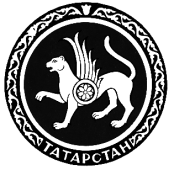 ТАТАРСТАН РЕСПУБЛИКАСЫФИНАНС  МИНИСТРЛЫГЫПРИКАЗБОЕРЫКБОЕРЫК22.01.2020г. Казань№11- 7